                        İL TERTİP KOMİTESİ TOPLANTI TUTANAĞI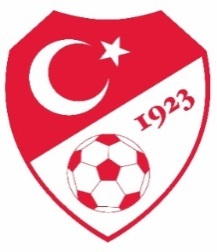 Karar No : 2023-2024 / 604.12.2023 Pazartesi  günü saat 17:30 da Berkan KESKİN başkanlığında İl Tertip Komitesi  toplanarak aşağıdaki kararlar alınmıştır.               1-03.12.2023 tarihinde oynanan   Murgul Belediyespor (1) - Kemalpaşaspor (3) sonucu ile Amatör ligi 5.hafta müsabakasının tesciline;2-03.12.2023 tarihinde oynanan  Muratlı Hudutspor (0) - Yeşil Artvinspor (6)  sonucu ile Amatör ligi 5.hafta müsabakasının tesciline;3-03.12.2023 tarihinde  oynanan  Spor Eğitim (6 ) –Ardanuçspor ( 0 ) sonucu ile Amatör  ligi 5.hafta müsabakasının tesciline;  4-02.12.2023 tarihinde  oynanan  Yeşil Artvinspor (6)  – Murgul Belediyespor (0) sonucu ile U14 ligi 1.hafta müsabakasının tesciline;  5-03.12.2023 tarihinde  oynanan  Artvinspor (0)  – Arhavi 08 SK (4) sonucu ile U14 ligi 1.hafta müsabakasının tesciline;  6- 10.12.2023 tarihinde saat 13:00 da oynanması gereken Amatör Ligi  Ardanuçspor  -  Kemalpaşaspor  müsabakasının tarihinin 10.12.2023 ve saatinin   14:00 olarak değiştirilmesine ; 7-03.12.2023 tarihinde oynanan  Muratlı Hudutspor - Yeşil Artvinspor   müsabakasında hakem raporuna göre ihraç olan Yeşil Artvinspor   oyuncusu Ege BAKIR ’ın  İl Disiplin Kuruluna sevk edilmesine; 8-03.12.2023 tarihinde oynanan  Muratlı Hudutspor - Yeşil Artvinspor   müsabakasında hakem raporuna göre ihraç olan Muratlı Hudutspor oyuncusu Emirhan Yiğit KERESTACI ’nın  İl Disiplin Kuruluna sevk edilmesine;                9-03.12.2023 tarihinde oynanan  Murgul Belediyespor - Kemalpaşaspor  müsabakasında hakem raporuna göre ihraç olan Murgul Belediyespor yöneticisi  Ozan ARSLAN’ın  İl Disiplin Kuruluna sevk edilmesine;               10-03.12.2023 tarihinde oynanan  Murgul Belediyespor - Kemalpaşaspor  müsabakasında hakem raporuna göre ihraç olan Kemalpaşaspor Teknik Sorumlusu  Halis USTABAŞ’ın  İl Disiplin Kuruluna sevk edilmesine;                11-Alınan kararların GSİM,ASKF Başkanlığı,TFFHGD,TFSKD ve ilgili kulüplere bildirilmesine oy çokluğu ile karar verilmiştir.       Başkan 	                           Başkan V.	                Başkan Yardımcısı                              Sekreter                                               Berkan KESKİN                            Alim ÇELİK                          Mehmet BAŞKÖYLÜ                       Egemen ÇETİN                         (TFF İl Temsilcisi )                 (ASKF Temsilcisi)                       (GSİM Temsilcisi)                     (TFFHGD Temsilcisi)                                                   Üye                                                Üye                                                 Üye                      Sezgin ULUKÖY                             Coşkun ÖZTÜRK	                 Göksen SÖNMEZ                                               (Kulüp  Temsilcisi)                          (Kulüp Temsilcisi)                       (Kulüp Temsilcisi)   aşağıdaki kararlar alınmıştır.               1-25.11.2023 tarihinde oynanan   Kemalpaşaspor (1) - Yeşil Artvinspor  (2) sonucu ile Amatör ligi 4.hafta müsabakasının tesciline;2-25.11.2023 tarihinde oynanan Şavşat Gençlik Spor (2)  - Muratlı Hudutspor (1) sonucu ile Amatör ligi 4.hafta müsabakasının tesciline;3-26.11.2023 tarihinde  oynanan Murgul Belediyespor (1) - Spor Eğitim (2) sonucu ile Amatör  ligi 4.hafta müsabakasının tesciline;  4-25.11.2023 tarihinde oynanan Kemalpaşaspor  - Yeşil Artvinspor   müsabakasında müsabaka hakeminin raporuna göre ihraç olan Yeşil Artvinspor   Kulübü oyuncusu Burak KURT ’ un İl Disiplin Kuruluna sevk edilmesine; 5-25.11.2023 tarihinde oynanan Kemalpaşaspor  - Yeşil Artvinspor   müsabakasında müsabaka hakeminin raporuna göre ihraç olan Kemalpaşaspor Kulübü oyuncusu Orçun AKYÜZ ’ un İl Disiplin Kuruluna sevk edilmesine; 6- Muratlı Hudutspor Kulubü yöneticisi Özcan GÜMÜŞ’ ün 25.11.2023 tarih ve saat 13.00 da Ardanuç İlçe Stadında oynanan Amatör ligi 4.hafta müsabakası olan Şavşat GSK-Muratlı Hudutspor müsabakasında teknik sorumlusu Özgen Karataş’ı müsabakada bulunmadığı halde  Esame Listesinde var olarak gösterdiği  ancak Özgen Karataş’ın  aynı tarihte saat 14.30 da Hopa İlçe Stadında oynanan Kemalpaşaspor  - Yeşil Artvinspor   müsabakasında Kemalpaşaspor kulübesinde sağlık görevlisi olarak  bulunduğu İl Tertip Komitesince  tespit edilmiş olup bu nedenle Muratlı Hudutspor Kulubü , Muratlı Hudutspor Kulubü yöneticisi Özcan GÜMÜŞ ve kulüp antrenörü Özgen KARATAŞ’ın  İl Disiplin Kuruluna sevk edilmesine; 7- 25.11.2023 tarih ve saat 14.30 da 	Hopa İlçe Stadında oynanan Amatör ligi 4.hafta müsabakası olan Kemalpaşaspor  - Yeşil Artvinspor   müsabakasında Kemalpaşaspor Kulup  yöneticisi Resul YAZICI’nın saha içi giriş kartları olmayan Muratlı Hudutspor Kulubü antrenörü Özgen KARATAŞ (sağlık görevlisi) ve İlimdar DALMIŞ (masör) olarak Esame Listesine yazdığı tespit edilmiş olup bu nedenle Kemalpaşaspor Kulübü ile Kemalpaşaspor Kulüp  yöneticisi Resul YAZICI’nın  İl Disiplin Kuruluna sevk edilmesine; 8- 02.12.2023 tarihinde saat 11:00 de oynanması gereken U14 Ligi  Yeşil Artvinspor  -  Murgul Belediye SK. müsabakasının başlama saatinin aynı gün 13:00 olarak değiştirilmesine, 9- 02.12.2023 tarihinde saat 14:30 da oynanması gereken U14 Ligi  Artvinspor  -  Arhavi 08 SK. müsabakasının tarihinin 03.12.2023 ve saatinin   13:00 olarak değiştirilmesine,                10-Alınan kararların GSİM,ASKF Başkanlığı,TFFHGD,TFSKD ve ilgili kulüplere bildirilmesine oy çokluğu ile karar verilmiştir.